КОНТРАКТ НА ТЕПЛОСНАБЖЕНИЕ №__/П-___ИКЗ___________________________________________________________________________________________________г. Коркино	          «____» ______ 20__ годаОбщество с ограниченной ответственностью «ТеплоСервис», именуемое в дальнейшем Теплоснабжающая организация (далее по тексту – ТСО), в лице директора Липатникова Александра Валентиновича, действующего на основании Устава, с одной стороны, и ______________________________________________,  именуемое в дальнейшем Заказчик (Потребитель), в лице ________________________________________________, действующего на основании Устава,  с другой стороны, совместно именуемые Стороны, в соответствии с п._  ч.1 ст. 93 Федерального закона от 05.04.2013 г. № 44-ФЗ «О контрактной системе в сфере закупок товаров, работ, услуг для обеспечения государственных и муниципальных нужд» заключили настоящий Контракт (далее - Контракт) о нижеследующем:ПРЕДМЕТ КОНТРАКТАТСО обязуется поставлять Заказчику тепловую энергию на объекты Заказчика, указанные в Приложении № 1, в объеме, режиме и с качеством, определенными условиями настоящего Контракта, а Заказчик обязуется принимать тепловую энергию, оплачивать тепловую энергию, соблюдать режим потребления в объёме, сроки и на условиях, предусмотренных настоящим Контрактом, а также обеспечивать безопасность эксплуатации находящихся в его ведении сетей и исправность используемых им приборов и оборудования, связанных с потреблением тепловой энергии по настоящему Контракту.Ориентировочный договорной объем отпуска тепловой энергии Заказчику в натуральном выражении определяется ТСО, исходя из заявленного Заказчиком объема в количестве _________Гкал на _________ месяцев, (Приложение № 2), с величиной максимальной тепловой нагрузки теплопотребляющих установок Заказчика  __________Гкал/час, в том числе: на отопление _______ Гкал/час, при температуре наружного воздуха Тнв-34 град. С; на ГВС ____________ Гкал/час; Цена настоящего Контракта составляет _________________________________________________Местом исполнения обязательств ТСО является точка поставки, которая располагается на границе балансовой принадлежности теплопотребляющей установки (либо тепловой сети Заказчика) и тепловой сети ТСО (либо Теплосетевой организации) (либо в точке подключения (технологического присоединения) к бесхозяйной тепловой сети), установленной Актом разграничения балансовой принадлежности сетей и эксплуатационной ответственности Сторон (Приложение № 3).ПРАВА И ОБЯЗАННОСТИ ТСОТСО обязуется:Поставлять Заказчику для теплоснабжения объектов, указанных в Приложении №1 к настоящему Контракту, тепловую энергию в ориентировочном объеме (Приложение №2) и с качеством, установленным настоящим Контрактом, при обеспечении Заказчиком режима потребления тепловой энергии.Обеспечить надежность теплоснабжения Заказчика в соответствии с требованиями технических регламентов, иными обязательными требованиями по обеспечению надежности теплоснабжения и действующим законодательством РФ.Обеспечить качество теплоснабжения в точке поставки, а именно температуру теплоносителя и давление в подающем трубопроводе в соответствии с разделом III режимной карты (Приложение №4).Принимать участие в комиссионных проверках, организованных по инициативе Заказчика, по фактам несоблюдения надежности и качества поставки тепловой энергии, с составлением соответствующих актов. Заказчик уведомляет ТСО о проведении комиссионной проверки до 12 час. рабочего дня (местного времени), предшествующего дате комиссионной проверки.В случае, если Заказчик уведомил ТСО позднее 12 час. рабочего дня (местного времени), то дата комиссионной проверки, с участием представителя ТСО, переносится на следующий рабочий день от первоначально планируемой даты проверки. Уведомлять Заказчика о причинах и предполагаемой продолжительности отключения подачи тепловой энергии, в случае, если проведение ремонтных работ невозможно без ограничения режима потребления, любым доступным способом уведомления:- не менее, чем за 12 (двенадцать) часов в любое время года - до начала проведения внеплановых ремонтов;- в течение часа - в случае возникновения аварийной ситуации.Возобновлять, в случае исполнения Заказчиком в полном объеме требования о погашении (оплате) задолженности, подачу тепловой энергии в период ограничения режима потребления, не позднее чем через 48 часов с момента поступления денежных средств на расчетный счет ТСО.ТСО имеет право:Осуществлять контроль соблюдения Заказчиком условий настоящего Контракта, в том числе технического состояния систем теплопотребления, режимов теплопотребления, согласованной настоящим Контрактом, а так же требовать исполнения Заказчиком условий настоящего Контракта.Ограничивать и прекращать подачу тепловой энергии Заказчику с уведомлением в порядке, установленном действующим законодательством, в следующих случаях:- неисполнение или ненадлежащее исполнение Заказчиком обязательств по оплате тепловой энергии в размере, превышающем размер платы за более чем один период платежа, установленный настоящим Контрактом, а также нарушение условий настоящего Контракта о количестве, качестве и значениях термодинамических параметров возвращаемого теплоносителя и (или) нарушения режима потребления тепловой энергии, существенно влияющих на теплоснабжение других потребителей в данной системе теплоснабжения, а также в случае несоблюдения установленных техническими регламентами обязательных требований безопасной эксплуатации теплопотребляющих установок;-  выявление фактов бездоговорного потребления тепловой энергии и (или) теплоносителя;- возникновение (угроза возникновения) аварийных ситуаций в системе теплоснабжения;- иные случаи, предусмотренные нормативными правовыми актами Российской Федерации.Направлять своих представителей с целью осуществления проверки и обследования систем теплопотребления и узлов учета Заказчика, в присутствии уполномоченного представителя Заказчика, с составлением двустороннего акта.Выдавать разрешение и контролировать включение и выключение тепловых пунктов, систем теплопотребления Заказчика.Осуществлять контроль установления персоналом Заказчика расхода теплоносителя.Осуществлять полное ограничение режима теплопотребления в случае невыполнения Заказчиком действий по самостоятельному частичному или полному ограничению режима теплопотребления.Участвовать в работе комиссии по проверке готовности Заказчика к отопительному периоду.Возобновлять отпуск тепловой энергии Заказчику в начале отопительного периода только после предъявления в ТСО утверждённого в установленном порядке Паспорта (Акта) готовности к отопительному периоду находящихся в эксплуатационной ответственности Заказчика сетей и систем теплопотребления.Отказаться от исполнения настоящего Контракта в одностороннем порядке полностью (расторгнуть Контракт), в случае существенного нарушения сроков оплаты Заказчиком (двух и более расчетных периодов).Контракт считается расторгнутым по истечении 10 (десяти) дней с момента получения Заказчиком уведомления ТСО об одностороннем отказе от исполнения настоящего Контракта. Требовать в установленном законодательством Российской Федерации порядке компенсации Заказчиком затрат, понесенных ТСО в связи с введением ограничения режима потребления и в связи с восстановлением режима потребления.При наличии у ТСО портала, предоставляющего необходимую информацию во взаимоотношениях Сторон по настоящему Контракту, возможность направления и получения информационных сообщений, а также получения доступа Заказчика к библиотеке нормативно-правовых актов, выдавать Заказчику учетную запись и пароль для входа на портал Потребителя.Осуществлять иные права и обязанности, предусмотренные действующим законодательством.ПРАВА И ОБЯЗАННОСТИ ЗАКАЗЧИКАЗаказчик обязуется:Исполнять условия настоящего Контракта, в том числе оплачивать принятую тепловую энергию в соответствии с условиями настоящего Контракта, а также соблюдать режим потребления тепловой энергии.Предоставлять:- не позднее 01 (первого) февраля текущего года заявку на величину потребления тепловой энергии;- в срок до 10 декабря предыдущего года документы, подтверждающие финансирование соответствующим министерством (ведомством) оплаты потребления тепловой энергии на предстоящий год (с разбивкой по месяцам).В случае исчерпания выделенного лимита бюджетных обязательств своевременно обратиться к Главному распорядителю бюджетных средств за дополнительным лимитом финансирования потребленной тепловой энергии и заключить с ТСО новый Контракт в пределах дополнительно выделенных лимитов.Обеспечить температуру теплоносителя в обратном трубопроводе в точке поставки в соответствии с температурным графиком с превышением не более 5 %. Не превышать максимальный расход теплоносителя, установленный в Приложении №4. Не превышать размер нормативной утечки теплоносителя, установленной разделом IV режимной картой (Приложение № 4). Поддерживать давление в обратном трубопроводе со стороны теплопотребляющих установок достаточным для обеспечения полного залива местной системы.Возвращать теплоноситель с качеством, соответствующим действующим нормам и правилам. Производить установку, снятие, замену дроссельных устройств (сопел, шайб), с учетом рекомендаций ТСО и в присутствии представителя ТСО на тепловых узлах, находящихся в зоне эксплуатационной ответственности Заказчика, с оформлением двустороннего акта. Установка максимального циркуляционного расхода теплоносителя регулятором расхода у Заказчика производится исключительно в присутствии представителя ТСО.Обеспечить безопасность эксплуатации и исправность теплопотребляющих установок и тепловых сетей, их соответствие установленным техническим требованиям, выданным техническим условиям и проектной документации.Отключать свои теплопотребляющие установки в сроки, согласованные с ТСО, для проведения ремонтных работ в тепловых сетях и установках, обеспечить их сохранность в период устранения технологических нарушений и аварий.Обеспечить доступ к принадлежащим Заказчику теплопотребляющим установкам уполномоченных представителей ТСО для осуществления действий по ограничению режима потребления, в том числе по полному отключению потребления, в случае невыполнения Заказчиком действий по самостоятельному ограничению режима потребления и отсутствия технической возможности введения частичного ограничения силами ТСО.Представитель ТСО имеет право опломбировать отключенные теплопотребляющие установки.Принимать участие в комиссионных проверках, организованных по инициативе ТСО, по фактам несоблюдения надежности и качества потребления тепловой энергии, с составлением соответствующих актов.ТСО уведомляет Заказчика о проведении комиссионной проверки до 12 час. рабочего дня (местного времени), предшествующего дате комиссионной проверки.В случае, если ТСО уведомила Заказчика позднее 12 час. рабочего дня (местного времени), предшествующего дате комиссионной проверки, то дата комиссионной проверки с участием представителя Заказчика переносится на следующий рабочий день от первоначально планируемой даты проверки.Обеспечить организацию коммерческого учета потребляемой тепловой энергии, проводить техническое обслуживание и поверку приборов учёта в соответствии с требованиями действующего законодательства.Обеспечить сохранность и работоспособность в зоне собственной эксплуатационной ответственности приборов учета тепловой энергии.Вести учет потребляемой тепловой энергии и объема невозвращенного теплоносителя приборным методом и ежемесячно предоставлять до 25 (Двадцать пятого) числа текущего месяца в ТСО на бумажном носителе отчет о потреблении тепловой энергии.Отчет о потреблении тепловой энергии, подписанный уполномоченным лицом Заказчика, заверенный печатью Заказчика, должен содержать данные согласно Правилам коммерческого учета тепловой энергии, теплоносителя, утвержденными Постановлением Правительства РФ № 1034 от 18.11.2013 г., зафиксированные прибором учета, а также информацию о наименовании Заказчика, номере Контракта, адресе объекта, предоставляется нарочно в письменном виде.Отчет о потреблении тепловой энергии может быть представлен на электронных носителях или с использованием автоматизированной информационно-измерительной системы, в том числе через портал Потребителя.Известить ТСО письменно в течение суток с момента обнаружения неисправности приборов учёта, принадлежащих Заказчику, или их несоответствия требованиям Правил коммерческого учёта тепловой энергии, утвержденных Постановлением Правительства РФ от 18.11.2013 № 1034.В случае отсутствия подключения к АСКУТЭ (автоматизированной системе коммерческого учета тепловой энергии) составить соответствующий Акт о неисправности, подписанный представителями Заказчика и обслуживающей организации и передать этот Акт в ТСО вместе с отчетом о расходе тепловой энергии по приборам учета за соответствующий период в сроки, определенные Контрактом. Произвести их ремонт или замену.При несвоевременном сообщении Заказчиком о нарушениях функционирования узла учета, расчет расхода тепловой энергии, теплоносителя за отчетный период производится расчетным путем в соответствии с Разделом 5 настоящего Контракта.Подготовить к началу отопительного периода тепловые сети и теплопотребляющие установки для работы в зимних условиях в соответствии с Правилами оценки готовности к отопительному периоду, утв. приказом Минэнерго РФ от 12.03.2013 № 103, получить Паспорт (Акт) готовности к отопительному периоду в установленном порядке. Уведомить ТСО в течение 3 (трех) рабочих дней об изменении наименования, места регистрации и (или) почтовых / банковских реквизитов. Уведомить ТСО о прекращении потребления тепловой энергии за 3 (три) рабочих дня до планируемой даты и произвести полный расчёт за потребленную тепловую энергию.За 30 (тридцать) дней до прекращения деятельности письменно сообщить в ТСО о расторжении настоящего Контракта и произвести полный расчёт за тепловую энергию. Осуществить отсоединение теплопотребляющих установок от системы теплоснабжения в течение 3 (трех) рабочих дней с момента расторжения настоящего Контракта при отсутствии потребления тепловой энергии, либо заключить с ТСО договор оказания услуг по поддержанию резервной мощности.Оплатить ТСО объем сверхконтрактного потребления или потребления с нарушением режима потребления тепловой энергии (за исключением случая указанного в п. 8.7), в том числе в случае превышения фактического объема потребления тепловой энергии и (или) теплоносителя над контрактным объемом потребления, или потребления при отсутствии коммерческого учета тепловой энергии, теплоносителя в случаях, предусмотренных законодательством Российской Федерации, исходя из контрактной величины тепловой нагрузки, с применением повышающего коэффициента, установленного органом исполнительной власти субъекта Российской Федерации в области государственного регулирования тарифов.Оплата объема сверхконтрактногопотребления в предусмотренных настоящим пунктом случаях производится Заказчиком одновременно с оплатой стоимости тепловой энергии, потребленных на объектах теплоснабжения Заказчика в порядке, предусмотренном разделом 7 настоящего Контракта.Обеспечить надлежащее техническое состояние и эксплуатацию теплопотребляющих энергоустановок, установку на индивидуальных тепловых пунктах рекомендованных ТСО дроссельных и смесительных устройств, а также сохранность пломб на приборах учета, дроссельных и смесительных устройствах.Ежегодно, при подготовке к отопительному периоду производить гидравлические испытания на плотность и прочность, а также гидропневматическую промывку теплопотребляющих энергоустановок в присутствии представителя ТСО, с составлением соответствующих актов.В случае аварийной ситуации организовать работу ответственного персонала для опорожнения, ремонта и запуска тепловых сетей, теплопотребляющих установок в любое время суток и в выходные дни.Заказчик имеет право:Подключать к своим тепловым сетям субпотребителей, а также новые реконструированные тепловые сети и теплопотребляющие установки исключительно с письменного разрешения ТСО и уполномоченного надзорного органа. Заявлять в ТСО об ошибках, обнаруженных в расчетном документе в течение 5 (пяти) рабочих дней с момента выставления расчетного документа. Подача заявления об ошибке не освобождает Заказчика от обязанности оплатить в установленный срок принятую тепловую энергию по цене и в объеме, указанные в расчетном документе. Если ТСО согласна с наличием ошибки в расчетном документе, корректировка расчетного документа производится в следующем расчетном периоде. Если ТСО не согласна с наличием ошибки, ТСО уведомляет Заказчика в установленном настоящим Контрактом порядке. Разногласия по расчетному документу разрешаются Сторонами в порядке переговоров.Возложить обязательство по оплате потребленной тепловой энергии на третьих лиц, в том числе на субпотребителей (статья 313 Гражданского кодекса Российской Федерации), при этом в основании платежного документа плательщик должен указать наименование Заказчика, номер и дату настоящего Контракта. За неисполнение денежного обязательства третьими лицами Заказчик несет ответственность, предусмотренную п.8.2. настоящего Контракта.Отказаться от исполнения Контракта с единой теплоснабжающей организацией и заключить Контракт с иной теплоснабжающей организацией в соответствии с положениями пунктов 29-32 Правил организации теплоснабжения в Российской Федерации, утвержденных Постановлением Правительства РФ от 08.08.2012 № 808.Отказаться от исполнения Контракта в соответствие с нормами гражданского законодательства.При осуществлении отказа от Контракта Заказчик обязан уведомить ТСО об отказе в письменном виде не менее, чем за 1 месяц до даты предполагаемого прекращения Контракта. При этом Контракт считается расторгнутым со дня, установленного уведомлением об отказе.В случае, если уведомление об отказе от исполнения Контракта не содержит дату предполагаемого расторжения Контракта, Контракт считается расторгнутым со дня, следующим за истечением 1 месяца со дня поступления уведомления в ТСО.При отказе от исполнения Контракта Заказчик обязан возместить ТСО убытки, связанные с переходом от единой теплоснабжающей организации к теплоснабжению непосредственно от источника тепловой энергии, в размере, рассчитанном согласно п.30 Правил организации теплоснабжения в Российской Федерации, утвержденных Постановлением Правительства РФ от 08.08.2012 № 808.ВЗАИМООТНОШЕНИЯ СТОРОН ПРИ ЭКСПЛУАТАЦИИ СЕТЕЙ И СИСТЕМ ТЕПЛОСНАБЖЕНИЯГраницы обслуживания и ответственность ТСО и Заказчика устанавливаются согласно «Акту разграничения балансовой принадлежности тепловых сетей и эксплуатационной ответственности сторон» (Приложение № 3). Оперативное руководство работой Заказчика в рамках настоящего Контракта осуществляется персоналом ТСО.Для постоянной связи ТСО с Заказчиком и согласования вопросов, связанных с отпуском и прекращением подачи тепловой энергии, Стороны назначают ответственное лицо: от Заказчика – __________________________, телефон ___________, E-mail _________________, от ТСО - Кулапин Сергей Олегович Начальник ПТО, телефон 4-03-10 , E-mail _________________При наличии территориально обособленных объектов у Заказчика, Заказчик назначает несколько ответственных лиц по каждому территориальному району. Заказчик ежегодно по состоянию на 1 сентября, направляет перечень ответственных лиц, уполномоченных осуществлять постоянную связь с ТСО и согласование вопросов, связанных с отпуском и прекращением подачи тепловой энергии.УЧЕТ ПОТРЕБЛЕННОЙ ТЕПЛОВОЙ ЭНЕРГИИОпределение количества тепловой энергии, полученных Заказчиком, осуществляются на основании показаний приборов учета Заказчика, установленных в точке поставки у границы раздела балансовой принадлежности тепловых сетей и допущенных в эксплуатацию в качестве коммерческих в соответствии с Правилами коммерческого учета тепловой энергии.В случае отсутствия приборов учета Заказчика, учет потребляемой тепловой энергии ведется по приборам учета ТСО, допущенным к эксплуатации в качестве коммерческих (при наличии).Перечень установленных приборов с указанием мест их установки приведен в Приложении № 4 к настоящему Контракту.  При установке приборов учета тепловой энергии и теплоносителя не на границе балансовой принадлежности, количество тепловой энергии и теплоносителя, полученных Заказчиком, определяется по показаниям приборов учета с учетом потерь тепловой энергии и теплоносителя от границы балансовой принадлежности до места установки приборов учета, определенных в соответствии с пунктами 5.3, 5.4 настоящего Контракта.Количество тепловой энергии, израсходованной на компенсацию потерь тепловой энергии, определяется как сумма:- потерь тепловой энергии через изоляцию (определяются исходя из нормативных потерь);  - потерь тепловой энергии с учетом нормативной утечки теплоносителя (определяются исходя из нормативных потерь);- потерь тепловой энергии, связанных с аварийными утечками, технологическими потерями (ремонтные работы, гидравлические испытания, промывки, сезонное заполнение и заполнение новых систем), потерями тепловой энергии через поврежденную теплоизоляцию, на основании оформленных Актов выявления сверхнормативных потерь тепловой энергии, с учетом фактических температурных условий расчетного месяца и фактического количества часов работы тепловой сети.Количество теплоносителя, израсходованное на компенсацию потерь теплоносителя, определяется как сумма нормативной утечки в тепловой сети Заказчика и присоединенных к ней системах теплопотребления, определенной в соответствии с Приложением №1, и потерь теплоносителя, связанных с аварийными утечками, технологическими потерями (ремонтные работы, гидравлические испытания, промывки, сезонное заполнение и заполнение новых систем), на основании оформленных Актов выявления сверхнормативных потерь теплоносителя. Величина нормативной утечки Заказчика должна быть не более 0,25% среднегодового объема воды в тепловой сети Заказчика и присоединенных к ней системах теплопотребления и указана в Приложении №1;При неисправности приборов учета Заказчика и ТСО на срок до 15 (пятнадцати) суток для определения количества потребленных тепловой энергии применяется расчетный способ, который основывается на приведении базового показателя к периоду времени функциональных отказов средств измерений и другого оборудования узла учета. В качестве базового показателя принимается среднесуточное количество тепловой энергии, теплоносителя, определенное по приборам учета за время штатной работы в отчетный период, приведенное к расчетной температуре наружного воздуха.При отсутствии приборов учета Заказчика и ТСО, либо при их временном выходе из строя на срок свыше 15 (пятнадцати) суток для определения количества потребленной тепловой энергии применяется расчетный способ, который основывается на пересчете базового показателя по изменению температуры наружного воздуха за весь расчетный период.В качестве базового показателя принимается значение тепловой нагрузки, указанное в Приложении №2 настоящего Контракта.Перерасчет базового показателя производится по фактической среднесуточной температуре наружного воздуха за расчетный период.При несоблюдении сроков предоставления Заказчиком отчета о потреблении тепловой энергии за расчетный период в сроки, установленных п.3.1.14. настоящего Контракта, в качестве среднесуточного значения принимается количество тепловой энергии, теплоносителя, определенное по приборам учета за предыдущий отчетный период, приведенное к расчетной температуре наружного воздуха.Если предыдущий отчетный период приходится на другой отопительный период или данные за предыдущий период отсутствуют, то производится перерасчет с учетом количества тепловой энергии, теплоносителя определенного за время штатной работы приборов. При последующем предоставлении показаний приборов учета за расчетный период после срока, установленного п.3.1.14. настоящего Контракта, ТСО производит перерасчет количества использованной тепловой энергии, теплоносителя в следующем расчетном периоде.При этом указанный перерасчет осуществляется в период действия Контракта и не позднее 3 месяцев после окончания его действия.При невозможности измерения объема невозвращенного теплоносителя приборами учета Заказчика и ТСО масса теплоносителя (тн) приводится к объемной величине (м3) через значение плотности воды, при средней температуре в подающем и обратном трубопроводах за отчетный период, согласно ГСССД 2-77 «Вода, плотность при атмосферном давлении и температурах от 0 до 100 С».В иных случаях Стороны при определении объема тепловой энергии, теплоносителя руководствуются действующими нормативно-правовыми актами РФ.ТАРИФЫРасчет за поставленные Заказчику тепловую энергию производится по тарифам соответствующих групп потребителей, увеличенными на сумму налога на добавленную стоимость.Тарифы утверждаются органом исполнительной власти субъекта Российской Федерации в области государственного регулирования цен (тарифов).Расчеты с Потребителем за тепловую энергию производится по тарифам , утвержденным Постановлением Министерством тарифного регулирования Челябинской области № № 53/60 от 21.11.2016 года,  56/19  от 10.11.2017 года.На момент заключения Контракта:С 01.11.2017 по 10.11.2017  года Стоимость 1-ой отпущенной Гкал. Тепловой энергии составляет- 1 353,62 руб. (без учета НДС).С 11.11.2017 по 31.12.2017  года:Стоимость 1-ой отпущенной Гкал. Тепловой энергии составляет- 1 395,29 руб. (без учета НДС).Изменение тарифов допускается в случаях и в порядке, предусмотренном законодательством, и не является основанием для изменения Контракта.Заказчик считается поставленным в известность об изменении тарифов на тепловую энергию с момента их опубликования на официальном сайте в информационно-телекоммуникационной сети «Интернет» органа исполнительной власти субъекта Российской Федерации в области государственного регулирования цен (тарифов) или в официальных печатных изданиях.РАСЧЕТЫ ЗА ПОЛЬЗОВАНИЕ ТЕПЛОВОЙ ЭНЕРГИЕЙ И ТЕПЛОНОСИТЕЛЕМ В ГОРЯЧЕЙ ВОДЕ. ДОКУМЕНТООБОРОТ.Расчетный период для расчета за тепловую энергию устанавливается с 25 числа месяца по 24 число месяца, следующего за ним включительно.Оплата за фактически потребленную тепловую энергию за расчетный период осуществляется Заказчиком в следующем порядке:- 30 % контрактной величины стоимости тепловой энергии, потребляемых в месяце, за который осуществляется оплата, вносится до 15-го числа текущего месяца; - оплата за фактически потребленные в истекшем месяце тепловую энергию, с учетом средств, ранее внесенных в расчетном периоде, осуществляется в срок до 10 (Десятого) числа месяца, следующего за расчетным периодом.Датой оплаты потребленной тепловой энергии считается дата зачисления денежных средств на расчетный счет ТСО.Для своевременного произведения расчетов за потребленную тепловую энергию Заказчик обязан ежемесячно в срок до 5 (пятого) числа месяца, следующего за расчетным периодом, получить в ТСО (по адресу: г. Коркино, ул. Ленина, д.21) счет-фактуру и акт приема-передачи за поставленную тепловую энергию в расчетном периоде (указанные документы выдаются на руки под роспись, лицу, имеющему доверенность на получение счета-фактуры и акта приема-передачи).Счета, счета-фактуры, Акты приема-передачи ТСО может выставить Заказчику в электронном виде (далее – электронные документы) посредством электронного документооборота с использованием электронной цифровой подписи (далее – ЭДО) через согласованного Оператора электронного документооборота (далее – Оператор ЭДО).При выставлении и получении электронных документов Стороны руководствуются Федеральными законами №63-ФЗ от 06.04.2011 «Об электронной подписи» и №402-ФЗ от 06.12.2011 «О бухгалтерском учете», положениями ст.93 и ст.169 Налогового кодекса РФ, Порядком выставления и получения счетов-фактур в электронном виде по телекоммуникационным каналам связи с применением электронной цифровой подписи, утвержденным Приказом Минфина РФ от 10.11.2015 № 174н.Датой выставления Заказчику электронных документов по телекоммуникационным каналам связи считается дата поступления файла с документами Оператору ЭДО от ТСО, указанная в подтверждении этого Оператора ЭДО.Стороны признают, что используемые Сторонами электронные документы, подписанные квалифицированным сертификатом ЭЦП уполномоченных представителей Сторон, имеют равную юридическую силу с документами на бумажном носителе, подписанными уполномоченными представителями и заверенными оттисками печатей Сторон (независимо от того существуют такие документы на бумажных носителях или нет), только при соблюдении правил формирования и порядка передачи электронных документов, установленных настоящим Контрактом.Сведения содержащиеся в документах, признаются Сторонами конфиденциальными. Стороны обязуются обеспечить недоступность указанных сведений для третьих лиц.В течение 3 (трех) рабочих дней Заказчик должен подписать акт приема-передачи тепловой энергии и возвратить второй экземпляр в ТСО либо предоставить мотивированный отказ. В случае неполучения или невозврата Заказчиком акта приема-передачи тепловой энергии в указанный срок такой акт считается согласованным Сторонами и не может быть оспоренным.При оплате стоимости потребленной тепловой энергии Заказчик указывает назначение платежа (за тепловую энергию), дату и номер Контракта, дату и номер выставленного ТСО счета-фактуры, период, за который производится оплата, согласованный с ТСО. В случае не указания периода, за который производится оплата, полученная сумма направляется на погашение долгов в порядке их календарной очередности, а при их отсутствии – в оплату плановых платежей Заказчика в качестве аванса следующего расчетного периода.При получении от Заказчика аванса, в счет предстоящей поставки тепловой энергии, ТСО выставляет Заказчику счет-фактуру на сумму полученного аванса. Счет-фактуру Заказчик самостоятельно получает в ТСО по адресу, указанному в п. 7.3.ТСО и Заказчик обязаны ежеквартально производить сверку взаиморасчетов за потребленную тепловую энергию , оформив ее актом, подписанным уполномоченными лицами Сторон.ТСО не позднее 5 (пятого) числа второго месяца, следующего за истекшим кварталом, направляет Заказчику подписанный со своей стороны Акт сверки взаимных расчетов.Заказчик возвращает в адрес ТСО оформленный со своей стороны Акт сверки взаимных расчетов в течение 15 (пятнадцати) рабочих дней с даты получения. В случае невозврата Заказчиком Акта сверки взаимных расчетов тепловой энергии в указанный срок, такой акт считается согласованным Сторонами и не может быть оспоренным.ОТВЕТСТВЕННОСТЬ СТОРОНЗа неисполнение или ненадлежащее исполнение условий настоящего Контракта Стороны несут ответственность в соответствии с действующим законодательством РФ. В случае просрочки исполнения Заказчиком обязательства по оплате расчетных документов, ТСО вправе потребовать уплаты неустоек (штрафов, пеней). Пеня начисляется за каждый день просрочки исполнения обязательства, предусмотренного Контрактом, начиная со следующего дня после наступления срока оплаты по день фактической оплаты включительно. Такая пеня рассчитывается в соответствии с законодательством РФ. Штрафы начисляются за ненадлежащее исполнение Заказчиком обязательств, предусмотренных Контрактом, за исключением просрочки исполнения обязательств, предусмотренных Контрактом. Размер штрафа устанавливается Контрактом в виде фиксированной суммы, определенной в порядке, установленном Постановление Правительства РФ от 30 августа 2017 г. N 1042.Стороны несут ответственность за несоблюдение требований к параметрам качества теплоснабжения, нарушение режима потребления (поставки) тепловой энергии, в том числе ответственность за нарушение условий о количестве, качестве и значениях термодинамических параметров возвращаемого теплоносителя в порядке установленном нормами действующего законодательства.При нарушении режима потребления тепловой энергии, установленного п.3.1.4 – п. 3.1.7 настоящего Контракта, в том числе превышении фактического объема потребления тепловой энергии и (или) теплоносителя над контрактным объемом потребления, исходя из контрактной величины тепловой нагрузки, или отсутствии коммерческого учета тепловой энергии и (или) теплоносителя в случаях, предусмотренных законодательством Российской Федерации, Заказчик, допустивший указанные нарушения, обязан оплатить ТСО объем сверхконтрактного, безучетного потребления или потребления с нарушением режима потребления с применением к тарифам на тепловую энергию повышающих коэффициентов в размере, равном 1,01.Стороны освобождаются от ответственности за неисполнение или ненадлежащее исполнение обязательств по настоящему Контракту, если это явилось следствием обстоятельств непреодолимой силы (форс-мажор). Во избежание сомнений, событие или обстоятельство, которое не относится к чрезвычайным и непреодолимым при данных обстоятельствах, не должно рассматриваться как событие форс-мажора. Сторона, ссылающаяся на обстоятельства непреодолимой силы, обязана незамедлительно уведомить другую Сторону о наступлении подобных обстоятельств. По требованию любой из Сторон в этом случае может быть создана комиссия, определяющая возможность дальнейшего исполнения взаимных обязательств.При отсутствии возражений другой Стороны по факту наличия обстоятельства непреодолимой силы даты или сроки исполнения обязательств по настоящему Контракту будут продлены на период времени, обоснованно необходимый для преодоления действия такой задержки. При этом Стороны заключат дополнительное соглашение, устанавливающее новые сроки и процедуру исполнения обязательств по Контракту, которое после подписания ими станет неотъемлемой частью настоящего Контракта, или совместно примут решение о расторжении Контракта. В случае действия форс-мажора в течение более чем 3 (трех) месяцев любая из Сторон вправе расторгнуть Контракт в одностороннем порядке и провести взаимные расчеты в течение 15 (пятнадцати) дней с момента расторжения Контракта.ТСО не несет ответственность перед Заказчиком за отпуск тепловой энергии с пониженными параметрами за те сутки, в течение которых Заказчик допускал превышение величины потребления или не соблюдал установленных для него режимов теплопотребления в случае, если данные действия Заказчика не вызваны несоблюдением ТСО требований настоящего Контракта по количеству и качеству подаваемого теплоносителя.При невыполнении Потребителем условий договора по величине минимального перепада температур в подводящем и отводящем трубопроводах (температуре сетевой воды в отводящем трубопроводе) при соблюдении ТСО температуры сетевой воды в подводящем трубопроводе, тепловая энергия, подлежащая оплате, определяется с учетом показателей договорного температурного графика.Потери из-за несвоевременного устранения повреждений на сетях и системах Заказчика, зафиксированные актом в присутствии Заказчика, оплачиваются Заказчиком по установленному тарифу. Отказ/уклонение Заказчика от подписания акта не освобождает его от оплаты в установленном порядке.Потребление тепловой энергии Заказчиком, не получившим в установленном порядке Акт (паспорт) готовности к работе в отопительный период, считается бездоговорным потреблением. При этом ТСО вправе прекратить подачу тепловой энергии и взыскать с Заказчика убытки в полуторакратном размере стоимости тепловой энергии.В случае просрочки исполнения «Теплоснабжающей организацией» обязательств, предусмотренных Контрактом, а также в иных случаях неисполнения или ненадлежащего исполнения Поставщиком обязательств, предусмотренных Контрактом, Заказчик направляет «Теплоснабжающей организации» требование об оплате неустоек (штрафов, пеней).Пеня начисляется за каждый день просрочки исполнения «Теплоснабжающей организацией» обязательства, предусмотренного Контрактом, начиная со дня, следующего после дня истечения установленного Контрактом срока исполнения обязательства, и устанавливается Контрактом в размере одной трехсотой действующей на дату уплаты пени ставки рефинансирования Центрального банка Российской Федерации от фактической цены Контракта, уменьшенной на сумму, пропорциональную объему обязательств, предусмотренных Контрактом и фактически исполненных «Теплоснабжающей организацией». Штрафы начисляются за неисполнение или ненадлежащее исполнение «Теплоснабжающей организацией» обязательств, предусмотренных Контрактом, за исключением просрочки исполнения «Теплоснабжающей организацией» обязательств, предусмотренных Контрактом. Штраф устанавливается в размере, установленном Постановление Правительства РФ от 30 августа 2017 г. N 1042.ПОРЯДОК ОБМЕНА УВЕДОМЛЕНИЯМИЛюбое уведомление или сообщение, в том числе претензия, которое должно быть направлено в связи с вопросами, предусмотренными настоящим Контрактом, должно быть составлено в письменной форме и доставлено либо лично в руки, либо заказным почтовым отправлением с уведомлением о получении, если иное прямо не предусмотрено настоящим Контрактом для отдельных видов уведомлений / сообщений. Вручение курьером считается вручением лично в руки. Направление уведомлений или сообщений по факсу, телефону не допускается, если иное прямо не предусмотрено настоящим Контрактом для отдельных видов уведомлений. Не допускается направление уведомлений с почтовых адресов публичных электронных почтовых служб (mail.ru, yandex.ru, rambler.ru и др.).Все уведомления / сообщения должны направляться по адресу соответствующей Стороны, указанному в настоящем Контракте (юридический адрес); в случае его изменения – по адресу, который во исполнение пункта 3.1.17.Контракта заранее сообщен другой Стороне.Все уведомления / сообщения должны содержать информацию о том, для кого они предназначены, а также ссылку на дату и номер настоящего Контракта.Уведомление / сообщение считается врученным:- при вручении лично в руки в момент доставки;- при направлении заказным почтовым отправлением в момент доставки.ОСОБЫЕ УСЛОВИЯТСО и Заказчик в случаях, не урегулированных настоящим Контрактом, обязуются руководствоваться Гражданским кодексом Российской Федерации, Федеральным законом от 27.07.2010 № 190-ФЗ «О теплоснабжении», Федеральным законом от 05.04.2013 г. № 44-ФЗ «О контрактной системе в сфере закупок товаров, работ, услуг для обеспечения государственных и муниципальных нужд», Правилами организации теплоснабжения в Российской Федерации, утв. Постановлением Правительства Российской Федерации от 08.08.2012 № 808, Правилами коммерческого учета тепловой энергии, теплоносителя, утв. Постановлением Правительства Российской Федерации от 18.11.2013 № 1034, «Методикой осуществления коммерческого учета тепловой энергии, теплоносителя», утв. приказом Минстроя России от 17.03.2014 N 99/пр., Правилами эксплуатации тепловых энергоустановок, утв. приказом Министерства энергетики Российской Федерации от 24.03.2003 № 115, Правилами оценки готовности к отопительному периоду, утв. приказом Министерства энергетики Российской Федерации от 12.03.2013 № 103, решениями органа исполнительного органа субъекта Российской Федерации об установлении тарифов на тепловую энергию и на теплоноситель и другими действующими нормативными актами Российской Федерации, решениями и постановлениями органов местного самоуправления.В случае вступления в законную силу закона, иного нормативного правового акта, обязательного для Сторон при исполнении настоящего Контракта, Стороны обязуются привести условия настоящего Контракта в соответствие с такими требованиями путем заключения дополнительного соглашения. Отсутствие дополнительного соглашения не освобождает Стороны от обязанности исполнять обязательные (императивные) правила (требования) закона.СРОК ДЕЙСТВИЯ, ПОРЯДОК РАССМОТРЕНИЯ СПОРОВКонтракт заключен  по «31» декабря  2018 г. и распространяет свое действие на отношения возникшие с «01» ноября 2017 г. Контракт составляется в 2 (двух) экземплярах, имеющих одинаковую юридическую силу. Один экземпляр для ТСО, второй для Заказчика. Все перечисленные в настоящем Контракте приложения являются его неотъемлемыми частями.Спор, связанный с заключением, исполнением, изменением или расторжением настоящего Контракта передается на разрешение суда в соответствии с законодательством РФ, после принятия сторонами мер по досудебному урегулированию по истечении десяти календарных дней со дня направления претензии. ПРИЛОЖЕНИЯ К КОНТРАКТУПриложение № 1 Перечень объектов, тепловые нагрузки Заказчика, расчетные потери тепловой энергии.Приложение № 2 Контрактные объемы потребления тепловой энергии.Приложение № 3 Акт разграничения балансовой принадлежности сетей и эксплуатационной ответственности Сторон.Приложение № 4 Режимная карта.	Приложение № 5 Перечень приборов учета. Приложение № 6 Порядок определения размера сверхнормативных потерь теплоносителя через коррозийные свищи, поврежденные стыки, сальники и т.д. Приложение №7 Ведомость учета тепловой энергии.ЮРИДИЧЕСКИЕ АДРЕСА СТОРОН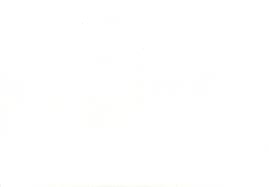 	Приложение №1Перечень объектов, тепловые нагрузки Заказчика, расчетные потери тепловой энергии.Приложение №2Договорные объемы потребления тепловой энергии.Приложение № 3 АКТ разграничения балансовой принадлежности сетей и эксплуатационной ответственности СторонСХЕМА Граница балансовой принадлежности тепловых сетей и эксплуатационной ответственности сторон между Теплоснабжающей организацией и Потребителем устанавливается _____________________________________________________________. Приложение № 4Режимная карта Объект теплоснабжения: ____________________________________Точка поставки: граница балансовой принадлежности, указанная в Приложении №3Показатели качества теплоснабжения в точке поставки. Таблица № 1Таблица № 2Режим потребления тепловой энергии и (или) теплоносителя. Таблица № 3Таблица № 4 Ограничение параметров теплоснабжения.VI.1. При расходе теплоносителя в подающем трубопроводе в точках поставки выше максимального  значения Теплоснабжающая организация не гарантирует соблюдение допустимого отклонения параметров по давлению в подающем и обратном трубопроводе, указанных в п. 3,4,5,6 Таблицы № 2 настоящего Приложения.VI.2.При утечке теплоносителя выше нормативного значения, Теплоснабжающая организация не гарантирует соблюдение допустимого отклонения параметра по давлению в обратном трубопроводе, указанного в п. 5,6 Таблицы № 2 настоящего Приложения.VI.3. При не соблюдении Потребителем допустимого отклонения параметра, среднесуточной температуры теплоносителя в обратном трубопроводе,  указанного в п. 3 Таблицы № 4 настоящего Приложения, Теплоснабжающая организация не гарантирует соблюдение допустимого отклонения параметра температуры в подающем трубопроводе, указанного в п. 1,2 Таблицы № 2 настоящего ПриложенияПриложение № 5Перечень и технические характеристики приборов учета (форма)Приложение № 6 Порядок определения размера сверхнормативных потерь теплоносителя через коррозийные свищи, поврежденные стыки, сальники и т.д.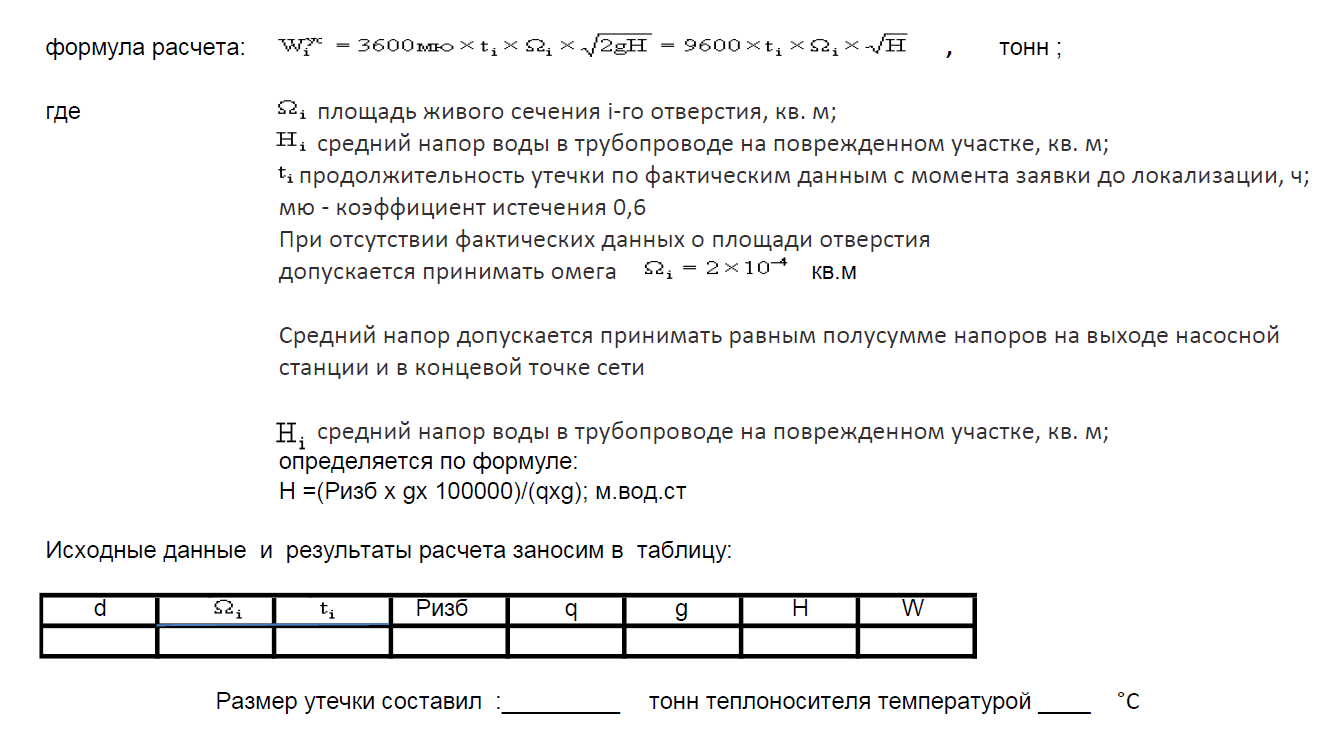 Приложение № 7 Ведомость учета тепловой энергии. (форма)Потребитель: _____________________________________________________________________________________Адрес: _____________________________________________________________________________________Тип теплосчетчика ____________________________ Зав. № _______________________________Лицо ответственное за учет __________________________________________________________Отчетный период  с «_____»____________20___г. по «_____»____________20___г.Суммарная тепловая энергия ______ ____Гкал (интегральное значение, накопленное за весь срок службы)Суммарный объем (масса) теплоносителя ___________ м3(т) (интегральное значение, накопленное за весь срок службы)Суммарное время наработки_____________ч (интегральное значение, накопленное за весь срок службы)(в таблице указываются суточные показания прибора учета тепла)Подпись абонента __________________________________________________________________ТЕПЛОСНАБЖАЮЩАЯ ОРГАНИЗАЦИЯ ООО «ТеплоСервис»ИНН 7430027487 КПП 743001001ОГРН 1177456003273ОКПО 06366699Юридический адрес: 456550 Челябинская обл., г.Коркино, ул. Ленина, д.21, оф. 15Тел. 8 (35152) 4-03-13Р/сч 40702810572000018504 в ПАО «Сбербанк» РФк/с 30101810700000000602БИК 047501602Директор _________________________А.В. ЛипатниковЗАКАЗЧИК___________________Директор _______________________  _________________КодОбъектЧасовые нагрузки, Гкал/чЧасовые нагрузки, Гкал/чЧасовые нагрузки, Гкал/чДлина т/трассы, мДиаметр т/трассы,ммОбъем общ.т/трассы, м³Подпитка (м³/ч)Потери на подпитку (ГКал/ч)Потери ч/з изоляцию (Гкал/ч)Отапливаемая площадь, м²Отапливаемый объем, м³КодОбъектОтопл.ВентГВСДлина т/трассы, мДиаметр т/трассы,ммОбъем общ.т/трассы, м³Подпитка (м³/ч)Потери на подпитку (ГКал/ч)Потери ч/з изоляцию (Гкал/ч)Отапливаемая площадь, м²Отапливаемый объем, м³ТЕПЛОСНАБЖАЮЩАЯ ОРГАНИЗАЦИЯООО «ТеплоСервис»Директор _________________________/ А.В. Липатников/ЗАКАЗЧИК________________________________________________________/ _________________________ /Код объектаАдресЕд.изм.ЯнварьФевральМартАпрельМайИюньИюльАвгустСентябрьОктябрьНоябрьДекабрьГодПотериГкалИтого по договоруТЕПЛОСНАБЖАЮЩАЯ ОРГАНИЗАЦИЯООО «ТеплоСервис»Директор _________________________/ А.В. Липатников/ЗАКАЗЧИК________________________________________________________/ _________________________ /ТЕПЛОСНАБЖАЮЩАЯ ОРГАНИЗАЦИЯООО «ТеплоСервис»Директор _________________________/ А.В. Липатников/ЗАКАЗЧИК________________________________________________________/ _________________________ /Температурный график теплоносителя в точке поставки Температурный график теплоносителя в точке поставки Температурный график теплоносителя в точке поставки Температурный график теплоносителя в точке поставки Значение температур Значение температур Значение температурЗначение температурНаружного воздуха, СВ подающем трубопроводе,СНаружного воздуха,СВ подающем трубопроводе,С 8 60-1568.2760-1669.4660-1770.5560-1871.6460-1972.7360-2073.8260-2174.9160-2276.0060-2377.1-160-2478.1-260-2579.2-360-2680.3-460-2781.4-560-2882.4-660-2983.5-760-3084.6-860.2-3185.6-961.4-3286.7-1062.5-3387.7-1163.7-3488.8-1264.8-1366.0-1467.1№ п/пНаименование параметраЕдиница измеренияЗначение с допустимым диапазоном изменения1Температура в подающем трубопроводе в отопительный период⁰ССреднесуточная температура теплоносителя на основании температурного графика (Таблица № 1 настоящего Приложения) ± 3% 2Температура в подающем трубопроводе в межотопительный период⁰СТ ± 3 %603Давление в подающем трубопроводе в отопительный периодкгс/см2Pmin  - Pmax2,0 – 6,04Давление в подающем трубопроводе в межотопительный периодкгс/см2Pmin  - Pmax-5Давление в обратном трубопроводе в отопительный периодкгс/см2Pmin  - Pmax1,75 – 5,16Давление в обратном трубопроводе в межотопительный периодкгс/см2Не более предельно допустимого для теплопотребляющих установок потребителяТемпературный график теплоносителя в точке поставки Температурный график теплоносителя в точке поставки Температурный график теплоносителя в точке поставки Температурный график теплоносителя в точке поставки Значение температур Значение температур Значение температур Значение температур Наружного воздуха, СВ обратном трубопроводе, СНаружного воздуха, СВ обратном трубопроводе, С 8 55.5-1560.1755.4-1661.0655.3-1761.9555.1-1862.8455.0-1963.7354.9-2064.5254.8-2165.4154.6-2266.3054.5-2367.1-154.4-2468.0-254.3-2568.8-354.1-2669.7-454.0-2770.5-553.9-2871.3-653.8-2972.2-753.7-3073.0-853.7-3173.8-954.7-3274.6-1055.6-3375.4-1156.5-3476.3-1257.4-1358.3-1459.2№ п/пПараметры в точке поставкиЕдиница измеренияЗначение1Максимальный расход теплоносителя не болеет/ч (м3/ч)3,69(3,88)2Величина нормативной подпитки (утечки, невозврата) теплоносителя м3/ч0,000140 (0,25 % от объема воды в тепловой сети Потребителя и присоединенных к ней системах теплопотребления)3Среднесуточная температура теплоносителя в обратном трубопроводе⁰СПревышение не более 5% от среднесуточной температуры в обратном трубопроводе, в соответствии  с температурным графиком (Таблица № 3 настоящего Приложения).ТЕПЛОСНАБЖАЮЩАЯ ОРГАНИЗАЦИЯООО «ТеплоСервис»Директор _________________________/ А.В. Липатников/ЗАКАЗЧИК________________________________________________________/ _________________________ /№ п/пНаименование объекта (адрес)Заводской номер прибора учетаТип прибора учетаИзмеряемый параметрМесто расположения (подающий/обратный трубопровод)№ п/пНаименование объекта (адрес)Заводской номер прибора учетаТип прибора учетаИзмеряемый параметрМесто расположения (подающий/обратный трубопровод)№ п/пНаименование объекта (адрес)Заводской номер прибора учетаТип прибора учетаИзмеряемый параметрМесто расположения (подающий/обратный трубопровод)№ п/пНаименование объекта (адрес)Заводской номер прибора учетаТип прибора учетаИзмеряемый параметрМесто расположения (подающий/обратный трубопровод)№ п/пНаименование объекта (адрес)Заводской номер прибора учетаТип прибора учетаИзмеряемый параметрМесто расположения (подающий/обратный трубопровод)№ п/пНаименование объекта (адрес)Заводской номер прибора учетаТип прибора учетаИзмеряемый параметрМесто расположения (подающий/обратный трубопровод)111111ТЕПЛОСНАБЖАЮЩАЯ ОРГАНИЗАЦИЯООО «ТеплоСервис»Директор _________________________/ А.В. Липатников/ЗАКАЗЧИК________________________________________________________/ _________________________ /ТЕПЛОСНАБЖАЮЩАЯ ОРГАНИЗАЦИЯООО «ТеплоСервис»Директор _________________________/ А.В. Липатников/ЗАКАЗЧИК________________________________________________________/ _________________________ /ДатаПричина ненаработкиНаработка,часV1(G1) под,м3(т)V2(G2)  обрм3(т)dV(dG)м3(т)T1подСT2обрСdTСP1 подМПаP2 обрМПаQ1 подГкалИтого за период:Среднесуточные показания:ТЕПЛОСНАБЖАЮЩАЯ ОРГАНИЗАЦИЯООО «ТеплоСервис»Директор _________________________/ А.В. Липатников/ЗАКАЗЧИК________________________________________________________/ _________________________ /